Animal Use Protocol - Teaching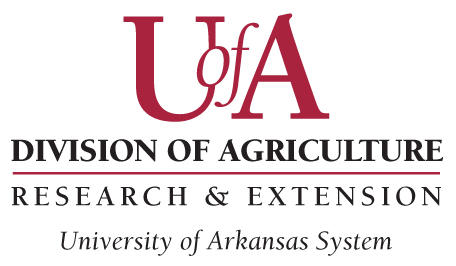 Instructions:This is a Microsoft Work (MSWord) “form”.  Use MSWord to fill in the information asked for in either the blank(s) or box provided.  You can put as much information in the blanks or boxes as needed.  Please do not submit this form as a PDF.Submit an electronic copy (please do not send a scanned copy) in MSWord format of your completed protocol to agiacuc@uark.edu Completed forms received by the Ag-IACUC Administrator from the email address of the PI/co-PI (Educator) are considered signed.  No other form of submission is accepted.Failure to follow these instructions and adequately fill out the required information may result in the protocol being returned.The deadline for getting this form to agiacuc@uark.edu is 12:00 midnight on the SECOND MONDAY of every month.Training will be verified.  If training records cannot be found for any individual listed on this form, the submission will not be considered until the training is complete.  Students are required to complete the training below.  Please submit a class list to the Ag-IACUC Administrator.  Do not list them on this form unless they are considered a technician or teaching assistant for this course.Course Title:  Requested Length (3-year maximum):  Funding Source (Check all that apply):	  NIH	  NSF    USDA    Private Industry    U of A    State of Arkansas    Other Personnel:	Instructions:PI is responsible for ensuring all individuals with direct animal contact are appropriately trained prior to working independently or unsupervisedPersons preforming euthanasia must show documented training and follow-up	 Mandatory online training Information (www.aaesbusinessoffice.uada.edu/agiacuc/Forms)		All individuals with direct animal contact or responsibilities regarding animals outlined within 			this proposal must take the following prior to Committee review:“Working with the IACUC” for Researchers, Animal Technicians, Research Administration/staff and Students working with animals (ANSC/POSC)“Working with Poultry in Agriculture Research” (POSC)Poultry Science Departmental Quiz (POSC)Principal Investigator (Department Head):      Contact Phone:  Email:	 Co-PI (Course Instructor):   	Contact Phone:  Email:  Department:  Personnel -	(Please list all personnel with direct animal contact or animal responsibilities):Name:Experience with species listed in AUP*?				  Yes    No   Responsible for euthanasia within your Experimental Design:		  Yes	  No	  NA	*No individual should work unsupervised until deemed competent.  All animal related training is the responsibility of the PI.Species utilized:	Common name(s):    Chicken    Turkey    Quail    Duck    Swine    Cattle					        Horse        Goat        Sheep     Other 			Gender(s):    Male     Female     Both	Age:  Course Description (100-300 words):	Instructions:Please describe the course as outlined in the course catalogCourse Description narrative (Comprehensible to a non-scientist!):  Course Design:  	Instructions:  Please attach syllabus or course proposal/descriptionCourse Design narrative:   Number to be Utilized (by species):  Post-course fate of animals:  			  Return to flock/herd			  Processing			  Sale			  Euthanasia (study related – does not include unexpected occurrence)				  Inhalation of carbon dioxide				  Overdose of anesthetic					Agent:  					Dose:  					Route:  						  Physical Means without anesthesia (must be justified)					Method:  				  Physical Means with anesthesia					Method:  				  Other					Method:  			  Other (Describe):  	Housing: 	Instructions: 		 Please describe how and where the animals will be housed.  Include:Cage or pen size (include dimensions)Number of animals per cage (indicate floor space allotted per animal)A description of husbandry practices for course animalsHousing narrative (if applicable):   Course Location:                Batesville				                Diagnostic Lab			                Hope						                North Farm				                Physiology/Parasitology Farm		 			                Poultry Research Farm		                Savoy	             Applied Broiler Research Unit (ABRU)    	             Cattle 				              	             Swine					  Other (Please describe):				Non-surgical (Invasive) Procedures:	  None	  Blood collection		Site:  			Needle Gauge:  		Frequency:  		Volume:  	  Other 		Describe:  Non-Surgical (Non-Invasive) Procedures:	  None	  Prolonged Restraint		Method:  		Duration:  		Frequency:  		Procedure by which adapted to restraint device:  			  Other:  Unexpected illness and/or injury	If animal becomes unexpectedly injured or ill during this course, please specify the criterion you 	will use to determine if and when euthanasia will be used to relieve suffering		Criteria:  		Please describe method to be utilized (See above):  Disposal of Remains:	  Incineration	  Composting	  Rendering      	  Other (Describe): Statement of Compliance: As the individual responsible (Course Instructor) for this research and/or teaching project/course (please check),	  I confirm:That I have completed the following (as appropriate):CITI training module: “Working with the IACUC” for Researchers, Animal Technicians, Research Administration/staff and students working with animals”CITI training module: “Working with Poultry in Agricultural Research”Poultry Science Departmental QuizThat all individuals involved with the animals used in this project will complete the above training and will be instructed in the humane care, handling, and use of animals, prior to any participation in the project, and I will have reviewed their qualifications.That the well-being of the animals used in this study has been considered in the designing of this proposal.  	  I agree:Not to proceed with any portion of the project or purchase animals until I received written approval from the University of Arkansas – Division of Agriculture Institutional Animal Care and Use Committee (Ag-IACUC).That no substantive change(s) will be made in the items contained in this proposal without prior written notification to and approval by the Ag-IACUC.To allow inspection of my research/teaching facilities by members of the Ag-IACUC and the Animal Welfare/Attending Veterinarian and to comply promptly if informed of any violations of the University of Arkansas – Division of Agriculture’s Policy on Animal Care and Use.	  I understand:That failure to comply with the above may, ultimately, lead to revocation of my privileges to conduct animal research at the University of Arkansas – Division of Agriculture.Protocols received by the Ag-IACUC Administrator from the email address of the PI/co-PI (Course Instructor) are considered signed.  No other form of submission is accepted.References:Guide for the Care and Use of Laboratory Animals (The Guide) https://grants.nih.gov/grants/olaw/guide-for-the-care-and-use-of-laboratory-animals.pdfAnimal Welfare Act Regulations (USDA/APHIS) https://www.aphis.usda.gov/animal_welfare/downloads/AC_BlueBook_AWA_508_comp_version.pdfGuide for the Care and Use of Agricultural Animals in Research and Teaching (FASS)https://www.adsa.org/Portals/_default/SiteContent/docs/AgGuide3rd/Ag_Guide_3rd_ed.pdf  AVMA Guidelines for Euthanasiahttps://www.avma.org/sites/default/files/resources/euthanasia.pdfCommon Industry Standards